Многодетным семьям предоставляется скидка 20% на проезд в поездах дальнего следования.С 31 мая 2019 года многодетные семьи могут приобрести билеты на проезд в купейных вагонах поездов внутригосударственного сообщения отправлением в июне - июле 2019 года со скидкой 20% (предоставляется взрослым и детям в возрасте от 10 до 17 лет). При этом дети младше 5 лет путешествуют бесплатно (если ребенок не занимает отдельное место), а дети от 5 до 10 лет – по детскому тарифу. Оформить билеты можно только в кассах АО «Федеральная пассажирская компания» при предъявлении удостоверения многодетной семьи. 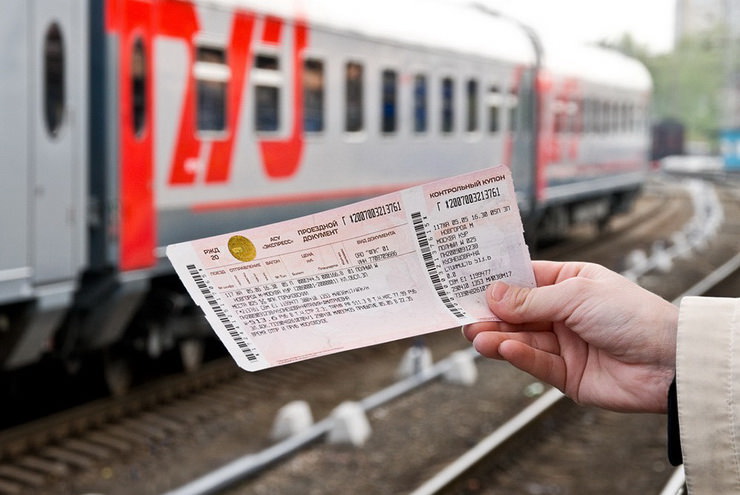 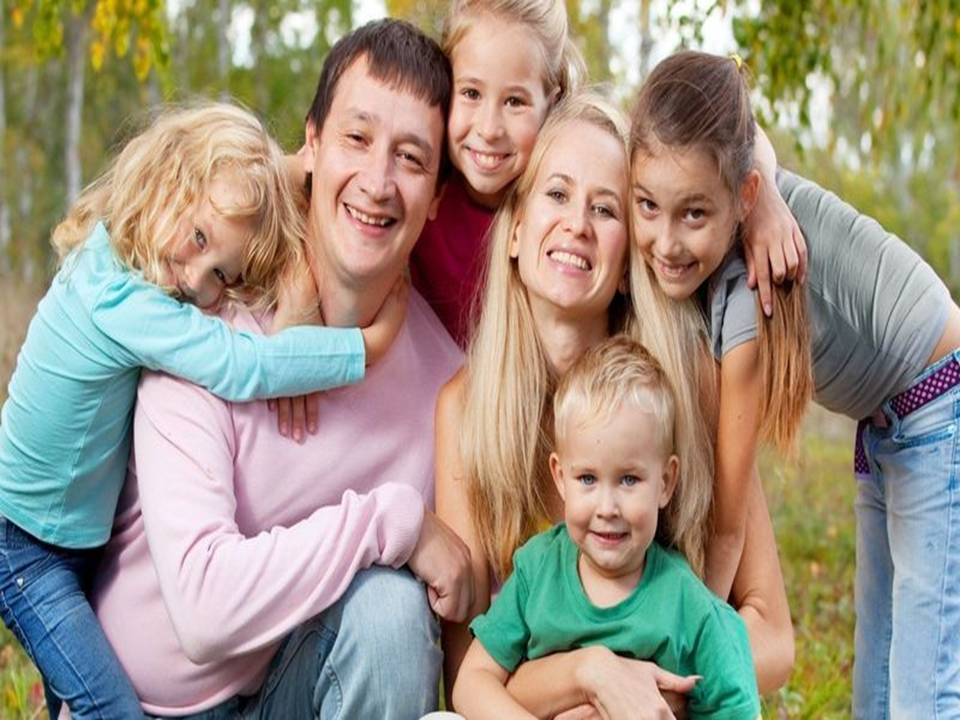 